О внесении изменений в постановление администрации Порецкого муниципального округа Чувашской Республики от 28.02.2023 №167 «Об оплате труда работников органов местного самоуправления Порецкого муниципального округа Чувашской Республики, замещающих должности, не являющиеся должностями муниципальной службы в Порецком муниципальном округе Чувашской Республики»	Руководствуясь постановлением Кабинета Министров Чувашской Республики от 24 октября 2023 г. № 666 «О внесении изменений в некоторые постановления Кабинета Министров Чувашской Республики», администрация Порецкого муниципального округа Чувашской Республики  п о с т а н о в л я е т:	1. Внести в постановление администрации Порецкого муниципального округа Чувашской Республики от 28.02.2023 № 167 «Об оплате труда работников органов местного самоуправления Порецкого муниципального округа Чувашской Республики, замещающих должности,  не являющиеся должностями муниципальной службы в Порецком муниципальном округе Чувашской Республики»  (далее – Постановление) следующие изменения:	1.1 Приложение к Постановлению изложить в редакции, согласно приложению к настоящему постановлению.	2. Настоящее постановление вступает в силу со дня его официального опубликования в издании «Вестник Поречья» и подлежит размещению на официальном сайте Порецкого муниципального округа в информационно-телекоммуникационной сети «Интернет» и распространяется на правоотношения, возникшие с 1 октября 2023 года. Глава Порецкого муниципального округа                                                                   Е.В. ЛебедевПриложение к постановлению администрацииПорецкого муниципального округаот 30.11.2023 № 755Приложение к постановлению администрации Порецкого муниципального округа от 28.02.2023 № 167Р А З М Е Р Ыдолжностных окладов работников органов местного самоуправления Порецкого муниципального округа Чувашской Республики, замещающих должности, не являющиеся должностями муниципальной службы в Порецком муниципальном округе Чувашской Республики 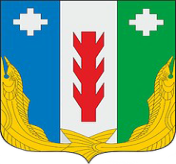 Администрация Порецкого муниципального округа Чувашской РеспубликиПОСТАНОВЛЕНИЕ30.11.2023 № 755с. ПорецкоеЧăваш РеспубликинПăрачкав муниципалитет округӗн администрацийĕЙЫШĂНУ30.11.2023 № 755Пăрачкав салиНаименование должностиДолжностной оклад (рублей)Начальник управления (службы) эксплуатации зданий, начальник отдела административно-хозяйственного обеспечения и обслуживания6095Заместитель начальника управления (службы) эксплуатации зданий, заместитель начальника отдела административно-хозяйственного обеспечения и обслуживания5297Инженер4712Заведующий: копировально-множительным бюро, машинописным бюро; старший инспектор-делопроизводитель, старший инспектор4126Стенографистка I категории, инспектор-делопроизводитель, инспектор3564Заведующий: экспедицией, хозяйством, складом; кассир, комендант, архивариус, стенографистка II категории, секретарь-стенографистка, машинистка I категории3311Машинистка II категории, секретарь-машинистка, экспедитор3084